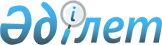 О внесении изменений в решение Восточно-Казахстанского областного маслихата от 13 декабря 2017 года № 16/176-VI "Об областном бюджете на 2018-2020 годы"Решение Восточно-Казахстанского областного маслихата от 22 августа 2018 года № 22/245-VI. Зарегистрировано Департаментом юстиции Восточно-Казахстанской области 4 сентября 2018 года № 5674
      Примечание РЦПИ.

      В тексте документа сохранена пунктуация и орфография оригинала.
      В соответствии с пунктом 4 статьи 106 Бюджетного кодекса Республики Казахстан от 4 декабря 2008 года, подпунктом 1) пункта 1 статьи 6 Закона Республики Казахстан от 23 января 2001 года "О местном государственном управлении и самоуправлении в Республике Казахстан" Восточно-Казахстанский областной маслихат РЕШИЛ:
      1. Внести в решение Восточно-Казахстанского областного маслихата от 13 декабря 2017 года № 16/176-VI "Об областном бюджете на 2018-2020 годы" (зарегистрировано в Реестре государственной регистрации нормативных правовых актов за № 5341, опубликовано в Эталонном контрольном банке нормативных правовых актов Республики Казахстан в электронном виде 25 декабря 2017 года) следующие изменения:
      пункт 1 изложить в следующей редакции:
      "1. Утвердить областной бюджет на 2018-2020 годы согласно приложениям 1, 2 и 3 соответственно, в том числе на 2018 год в следующих объемах:
      1) доходы – 245 060 138,1 тысяч тенге, в том числе:
      налоговые поступления – 32 410 297,5 тысяч тенге;
      неналоговые поступления – 2 051 675,4 тысяч тенге;
      поступления от продажи основного капитала – 3 267,8 тысяч тенге;
      поступления трансфертов – 210 594 897,4 тысяч тенге;
      2) затраты – 249 027 491,9 тысяч тенге;
      3) чистое бюджетное кредитование – 8 391 713,9 тысяч тенге, в том числе:
      бюджетные кредиты – 16 647 879,5 тысяч тенге;
      погашение бюджетных кредитов – 8 256 165,6 тысяч тенге;
      4) сальдо по операциям с финансовыми активами – 1 715 611,0 тысяч тенге, в том числе:
      приобретение финансовых активов – 1 715 611,0 тысяч тенге;
      поступления от продажи финансовых активов государства –  0,0 тысяч тенге;
      5) дефицит (профицит) бюджета – -14 074 678,7 тысяч тенге;
      6) финансирование дефицита (использование профицита) бюджета – 14 074 678,7 тысяч тенге.";
      пункт 3 изложить в следующей редакции: 
      "3. Установить:
      на 2018 год нормативы распределения доходов в бюджеты районов (городов областного значения) по социальному налогу, индивидуальному подоходному налогу с доходов, облагаемых у источника выплаты:
      на 2018 год нормативы распределения доходов в бюджеты Бескарагайского, Глубоковского, Тарбагатайского, Уланского районов и города Риддер по социальному налогу, индивидуальному подоходному налогу с доходов, облагаемых у источника выплаты, индивидуальному подоходному налогу с доходов, не облагаемых у источника выплаты, индивидуальному подоходному налогу с доходов иностранных граждан, не облагаемых у источника выплаты, в размере 100 процентов.";
      приложение 1 к указанному решению изложить в следующей редакции согласно приложению к настоящему решению.
      2. Настоящее решение вводится в действие с 1 января 2018 года. Областной бюджет на 2018 год
					© 2012. РГП на ПХВ «Институт законодательства и правовой информации Республики Казахстан» Министерства юстиции Республики Казахстан
				
Абайскому району
94,8 процентов
Аягозскому району
63,6 процентов
Бородулихинскому району
98,3 процентов
Жарминскому району
94,1 процентов
Зайсанскому району
97,1 процентов
Зыряновскому району
98,2 процентов
Катон-Карагайскому району
97,6 процентов
Кокпектинскому району
99,3 процентов
Курчумскому району
95,6 процентов
городу Семей
98,5 процентов
городу Курчатову
98,8 процентов
городу Усть-Каменогорску
34,9 процентов
Урджарскому району
97,3 процентов
Шемонаихинскому району
98,5 процентов;
      Председатель сессии 

Б. Нурасыл

      Секретарь Восточно-Казахстанского 
областного маслихата 

В. Головатюк
Приложение к решению 
Восточно-Казахстанского 
областного маслихата 
от 22 августа 2018 года 
№ 22/245-VIПриложение 1 к решению 
Восточно-Казахстанского 
областного маслихата 
от 13 декабря 2017 года 
№ 16/176-VI
Категория
Категория
Категория
Категория
Категория
Всего доходы (тысяч тенге)
Класс
Класс
Класс
Класс
Всего доходы (тысяч тенге)
Подкласс
Подкласс
Подкласс
Всего доходы (тысяч тенге)
Специфика
Специфика
Всего доходы (тысяч тенге)
Наименование 
Всего доходы (тысяч тенге)
1
2
3
4
5
6
1. ДОХОДЫ
245 060 138,1
1
Налоговые поступления
32 410 297,5
01
Подоходный налог
14 649 077,8
2
Индивидуальный подоходный налог
14 649 077,8
01
Индивидуальный подоходный налог с доходов, облагаемых у источника выплаты
14 649 077,8
03
Социальный налог
12 015 390,5
1
Социальный налог
12 015 390,5
01
Социальный налог
12 015 390,5
05
Внутренние налоги на товары, работы и услуги
5 745 829,2
3
Поступления за использование природных и других ресурсов
5 742 289,0
03
Плата за пользование водными ресурсами поверхностных источников
279 734,0
04
Плата за лесные пользования
126 140,0
16
Плата за эмиссии в окружающую среду
5 336 415,0
4
Сборы за ведение предпринимательской и профессиональной деятельности
3 540,2
33
Сбор за выдачу и (или) продление разрешения работодателям на привлечение иностранной рабочей силы в Республику Казахстан
3 540,2
2
Неналоговые поступления
2 051 675,4
01
Доходы от государственной собственности
555 978,1
1
Поступления части чистого дохода государственных предприятий
12 555,0
02
Поступления части чистого дохода коммунальных государственных предприятий
12 555,0
3
Дивиденды на государственные пакеты акций, находящиеся в государственной собственности
6 778,0
02
Дивиденды на государственные пакеты акций, находящиеся в коммунальной собственности
6 778,0
4
Доходы на доли участия в юридических лицах, находящиеся в государственной собственности
2 883,0
02
Доходы на доли участия в юридических лицах, находящиеся в коммунальной собственности
2 883,0
5
Доходы от аренды имущества, находящегося в государственной собственности
124 915,0
04
Доходы от аренды имущества, находящегося в коммунальной собственности области
124 915,0
7
Вознаграждения по кредитам, выданным из государственного бюджета
408 847,1
03
Вознаграждения по бюджетным кредитам, выданным из областного бюджета местным исполнительным органам районов (городов областного значения)
29 415,0
06
Вознаграждения по бюджетным кредитам, выданным из местного бюджета специализированным организациям
379 432,1
04
Штрафы, пени, санкции, взыскания, налагаемые государственными учреждениями, финансируемыми из государственного бюджета, а также содержащимися и финансируемыми из бюджета (сметы расходов) Национального Банка Республики Казахстан
582 948,4
1
Штрафы, пени, санкции, взыскания, налагаемые государственными учреждениями, финансируемыми из государственного бюджета, а также содержащимися и финансируемыми из бюджета (сметы расходов) Национального Банка Республики Казахстан, за исключением поступлений от организаций нефтяного сектора
582 948,4
05
Административные штрафы, пени, санкции, взыскания, налагаемые государственными учреждениями, финансируемыми из областного бюджета
47 145,2
06
Административные штрафы, пени, санкции, взыскания, налагаемые департаментами внутренних дел областей, города республиканского значения, столицы, их территориальными подразделениями, финансируемыми из местного бюджета
535 482,7
12
Поступления удержаний из заработной платы осужденных к исправительным работам
320,5
06
Прочие неналоговые поступления
912 748,9
1
Прочие неналоговые поступления
912 748,9
05
Поступления дебиторской, депонентской задолженности государственных учреждений, финансируемых из местного бюджета
786,7
07
Возврат неиспользованных средств, ранее полученных из местного бюджета
57 643,7
09
Другие неналоговые поступления в местный бюджет
104 318,5
14
Отчисления недропользователей на социально-экономическое развитие региона и развитие его инфраструктуры
750 000,0
3
Поступления от продажи основного капитала
3 267,8
01
Продажа государственного имущества, закрепленного за государственными учреждениями
3 267,8
1
Продажа государственного имущества, закрепленного за государственными учреждениями
3 267,8
02
Поступления от продажи имущества, закрепленного за государственными учреждениями, финансируемыми из местного бюджета
3 267,8
4
Поступления трансфертов 
210 594 897,4
01
Трансферты из нижестоящих органов государственного управления
3 872 958,4
2
Трансферты из районных (городов областного значения) бюджетов
3 872 958,4
02
Возврат неиспользованных (недоиспользованных) целевых трансфертов
113 848,2
03
Возврат использованных не по целевому назначению целевых трансфертов
665,3
04
Поступления трансфертов из районных (городов областного значения) бюджетов на компенсацию потерь областного бюджета
3 758 444,0
16
Возврат сумм неиспользованных (недоиспользованных) целевых трансфертов, выделенных из республиканского бюджета за счет целевого трансферта из Национального фонда Республики Казахстан
0,9
02
Трансферты из вышестоящих органов государственного управления
206 721 939,0
1
Трансферты из республиканского бюджета
206 721 939,0
01
Целевые текущие трансферты 
16 540 008,0
02
Целевые трансферты на развитие
27 024 321,0
03
Субвенции
163 157 610,0
Функциональная группа
Функциональная группа
Функциональная группа
Функциональная группа
Функциональная группа
Всего затраты (тысяч тенге)
Функциональная подгруппа
Функциональная подгруппа
Функциональная подгруппа
Функциональная подгруппа
Всего затраты (тысяч тенге)
Администратор программ
Администратор программ
Администратор программ
Всего затраты (тысяч тенге)
Программа
Программа
Всего затраты (тысяч тенге)
Наименование 
Всего затраты (тысяч тенге)
1
2
3
4
5
6
II. ЗАТРАТЫ
249 027 491,9
01
Государственные услуги общего характера
2 799 144,7
1
Представительные, исполнительные и другие органы, выполняющие общие функции государственного управления
2 096 448,7
110
Аппарат маслихата области
61 059,0
001
Услуги по обеспечению деятельности маслихата области
59 171,0
003
Капитальные расходы государственного органа
1 888,0
120
Аппарат акима области
1 787 321,7
001
Услуги по обеспечению деятельности акима области
1 389 949,7
007
Капитальные расходы подведомственных государственных учреждений и организаций
137 931,0
013
Обеспечение деятельности Ассамблеи народа Казахстана области
209 619,0
113
Целевые текущие трансферты из местных бюджетов
49 822,0
282
Ревизионная комиссия области
248 068,0
001
Услуги по обеспечению деятельности ревизионной комиссии области 
247 628,0
003
Капитальные расходы государственного органа
440,0
2
Финансовая деятельность
227 886,4
257
Управление финансов области
144 032,2
001
Услуги по реализации государственной политики в области исполнения местного бюджета и управления коммунальной собственностью
107 769,2
013
Капитальные расходы государственного органа 
36 263,0
733
Управление по государственным закупкам и коммунальной собственности области
83 854,2
001
Услуги по реализации государственной политики в области управления государственных активов и закупок на местном уровне
61 317,8
003
Капитальные расходы государственного органа
19 546,4
004
Приватизация, управление коммунальным имуществом, постприватизационная деятельность и регулирование споров, связанных с этим
2 990,0
5
Планирование и статистическая деятельность
230 845,0
258
Управление экономики и бюджетного планирования области
230 845,0
001
Услуги по реализации государственной политики в области формирования и развития экономической политики, системы государственного планирования 
222 578,0
005
Капитальные расходы государственного органа 
3 787,0
061
Экспертиза и оценка документации по вопросам бюджетных инвестиций и государственно-частного партнерства, в том числе концессии
4 480,0
9
Прочие государственные услуги общего характера
243 964,6
269
Управление по делам религий области
243 964,6
001
Услуги по реализации государственной политики в сфере религиозной деятельности на местном уровне
167 927,6
005
Изучение и анализ религиозной ситуации в регионе
76 037,0
02
Оборона
707 996,6
1
Военные нужды
49 165,0
296
Управление по мобилизационной подготовке области
49 165,0
003
Мероприятия в рамках исполнения всеобщей воинской обязанности
42 911,0
007
Подготовка территориальной обороны и территориальная оборона областного масштаба
6 254,0
2
Организация работы по чрезвычайным ситуациям
658 831,6
287
Территориальный орган, уполномоченных органов в области чрезвычайных ситуаций природного и техногенного характера, Гражданской обороны, финансируемый из областного бюджета
457 037,6
002
Капитальные расходы территориального органа и подведомственных государственных учреждений
436 637,2
004
Предупреждение и ликвидация чрезвычайных ситуаций областного масштаба
20 400,4
296
Управление по мобилизационной подготовке области
201 794,0
001
Услуги по реализации государственной политики на местном уровне в области мобилизационной подготовки
45 468,0
005
Мобилизационная подготовка и мобилизация областного масштаба
156 108,0
009
Капитальные расходы государственного органа
218,0
03
Общественный порядок, безопасность, правовая, судебная, уголовно-исполнительная деятельность
11 978 806,6
1
Правоохранительная деятельность
11 978 806,6
252
Исполнительный орган внутренних дел, финансируемый из областного бюджета
11 978 806,6
001
Услуги по реализации государственной политики в области обеспечения охраны общественного порядка и безопасности на территории области
10 451 946,9
003
Поощрение граждан, участвующих в охране общественного порядка
9 175,0
006
Капитальные расходы государственного органа
1 230 838,7
013
Услуги по размещению лиц, не имеющих определенного места жительства и документов
82 339,0
014
Организация содержания лиц, арестованных в административном порядке
136 203,0
015
Организация содержания служебных животных 
35 534,0
032
Капитальные расходы подведомственных государственных учреждений и организаций
32 770,0
04
Образование
37 617 433,6
1
Дошкольное воспитание и обучение
20 285,7
288
Управление строительства, архитектуры и градостроительства области
20 285,7
011
Строительство и реконструкция объектов дошкольного воспитания и обучения
20 285,7
2
Начальное, основное среднее и общее среднее образование
15 718 279,6
261
Управление образования области
9 155 249,0
003
Общеобразовательное обучение по специальным образовательным учебным программам
2 394 787,0
006
Общеобразовательное обучение одаренных детей в специализированных организациях образования
1 765 979,0
053
Целевые текущие трансферты бюджетам районов (городов областного значения) на апробирование подушевого финансирования организаций среднего образования
211 656,0
055
Дополнительное образование для детей
155 157,0
056
Целевые текущие трансферты районным (городов областного значения) бюджетам на доплату учителям, прошедшим стажировку по языковым курсам и на доплату учителям за замещение на период обучения основного сотрудника
265 219,0
071
Целевые текущие трансферты районным (городов областного значения) бюджетам на доплату учителям организаций образования, реализующим учебные программы начального, основного и общего среднего образования по обновленному содержанию образования, и возмещение сумм, выплаченных по данному направлению расходов за счет средств местных бюджетов 
3 972 487,0
072
Целевые текущие трансферты районным (городов областного значения) бюджетам на доплату за квалификацию педагогического мастерства учителям, прошедшим национальный квалификационный тест и реализующим образовательные программы начального, основного и общего среднего образования 
389 964,0
285
Управление физической культуры и спорта области
2 425 284,3
006
Дополнительное образование для детей и юношества по спорту
2 024 433,3
007
Общеобразовательное обучение одаренных в спорте детей в специализированных организациях образования
400 851,0
288
Управление строительства, архитектуры и градостроительства области
4 137 746,3
008
Целевые трансферты на развитие районным (городов областного значения) бюджетам на строительство и реконструкцию объектов начального, основного среднего и общего среднего образования
2 449 134,1
012
Строительство и реконструкция объектов начального, основного среднего и общего среднего образования
1 638 612,2
069
Строительство и реконструкция объектов дополнительного образования
50 000,0
4
Техническое и профессиональное, послесреднее образование
10 336 121,8
253
Управление здравоохранения области
483 068,0
043
Подготовка специалистов в организациях технического и профессионального, послесреднего образования
483 068,0
261
Управление образования области
9 853 053,8
024
Подготовка специалистов в организациях технического и профессионального образования
9 853 053,8
5
Переподготовка и повышение квалификации специалистов
2 299 852,0
253
Управление здравоохранения области
1 013 231,0
003
Повышение квалификации и переподготовка кадров
1 013 231,0
261
Управление образования области
1 286 621,0
052
Повышение квалификации, подготовка и переподготовка кадров в рамках Программы развития продуктивной занятости и массового предпринимательства
1 286 621,0
6
Высшее и послевузовское образование
249 875,0
261
Управление образования области
249 875,0
057
Подготовка специалистов с высшим, послевузовским образованием и оказание социальной поддержки обучающимся
249 875,0
9
Прочие услуги в области образования
8 993 019,5
253
Управление здравоохранения области
441 055,0
034
Капитальные расходы государственных организаций образования системы здравоохранения
441 055,0
261
Управление образования области
8 551 964,5
001
Услуги по реализации государственной политики на местном уровне в области образования 
122 020,0
005
Приобретение и доставка учебников, учебно-методических комплексов для областных государственных учреждений образования
135 233,0
007
Проведение школьных олимпиад, внешкольных мероприятий и конкурсов областного масштаба
659 030,0
011
Обследование психического здоровья детей и подростков и оказание психолого-медико-педагогической консультативной помощи населению
128 465,0
012
Реабилитация и социальная адаптация детей и подростков с проблемами в развитии
200 974,0
013
Капитальные расходы государственного органа
396,0
029
Методическая работа
739 887,0
067
Капитальные расходы подведомственных государственных учреждений и организаций
935 903,0
113
Целевые текущие трансферты из местных бюджетов
5 630 056,5
05
Здравоохранение
12 822 081,8
2
Охрана здоровья населения
4 469 972,0
253
Управление здравоохранения области
688 142,9
006
Услуги по охране материнства и детства
437 930,0
007
Пропаганда здорового образа жизни
150 278,0
041
Дополнительное обеспечение гарантированного объема бесплатной медицинской помощи по решению местных представительных органов областей
98 513,9
042
Проведение медицинской организацией мероприятий, снижающих половое влечение, осуществляемые на основании решения суда
1 421,0
288
Управление строительства, архитектуры и градостроительства области
3 781 829,1
038
Строительство и реконструкция объектов здравоохранения
3 781 829,1
3
Специализированная медицинская помощь
1 892 082,0
253
Управление здравоохранения области
1 892 082,0
027
Централизованный закуп и хранение вакцин и других медицинских иммунобиологических препаратов для проведения иммунопрофилактики населения
1 892 082,0
5
Другие виды медицинской помощи
71 997,1
253
Управление здравоохранения области
71 997,1
029
Областные базы спецмедснабжения
71 997,1
9
Прочие услуги в области здравоохранения
6 388 030,7
253
Управление здравоохранения области
6 388 030,7
001
Услуги по реализации государственной политики на местном уровне в области здравоохранения
172 347,0
008
Реализация мероприятий по профилактике и борьбе со СПИД в Республике Казахстан
140 557,0
016
Обеспечение граждан бесплатным или льготным проездом за пределы населенного пункта на лечение
55 688,0
018
Информационно-аналитические услуги в области здравоохранения
86 372,0
030
Капитальные расходы государственных органов здравоохранения 
22 886,0
033
Капитальные расходы медицинских организаций здравоохранения
5 910 180,7
06
Социальная помощь и социальное обеспечение
11 480 069,9
1
Социальное обеспечение
6 569 711,7
256
Управление координации занятости и социальных программ области
5 191 255,3
002
Предоставление специальных социальных услуг для престарелых и инвалидов в медико-социальных учреждениях (организациях) общего типа, в центрах оказания специальных социальных услуг, в центрах социального обслуживания
1 417 222,2
012
Предоставление специальных социальных услуг для детей-инвалидов в государственных медико-социальных учреждениях (организациях) для детей с нарушениями функций опорно-двигательного аппарата, в центрах оказания специальных социальных услуг, в центрах социального обслуживания
228 417,8
013
Предоставление специальных социальных услуг для инвалидов с психоневрологическими заболеваниями, в психоневрологических медико-социальных учреждениях (организациях), в центрах оказания специальных социальных услуг, в центрах социального обслуживания
1 796 835,5
014
Предоставление специальных социальных услуг для престарелых, инвалидов, в том числе детей-инвалидов, в реабилитационных центрах
482 345,8
015
Предоставление специальных социальных услуг для детей-инвалидов с психоневрологическими патологиями в детских психоневрологических медико-социальных учреждениях (организациях), в центрах оказания специальных социальных услуг, в центрах социального обслуживания
338 779,0
049
Целевые текущие трансферты районным (городов областного значения) бюджетам на выплату государственной адресной социальной помощи 
583 703,0
056
Целевые текущие трансферты районным (городов областного значения) бюджетам на внедрение консультантов по социальной работе и ассистентов в Центрах занятости населения
343 952,0
261
Управление образования области
1 377 022,0
015
Социальное обеспечение сирот, детей, оставшихся без попечения родителей
1 204 769,0
037
Социальная реабилитация
172 253,0
288
Управление строительства, архитектуры и градостроительства области
1 434,4
039
Строительство и реконструкция объектов социального обеспечения
1 434,4
2
Социальная помощь
673 923,0
256
Управление координации занятости и социальных программ области
673 923,0
003
Социальная поддержка инвалидов
663 893,0
055
Целевые текущие трансферты районным (городов областного значения) бюджетам на субсидирование затрат работодателя на создание специальных рабочих мест для трудоустройства инвалидов
10 030,0
9
Прочие услуги в области социальной помощи и социального обеспечения
4 236 435,2
256
Управление координации занятости и социальных программ области
4 109 220,0
001
Услуги по реализации государственной политики на местном уровне в области обеспечения занятости и реализации социальных программ для населения
248 854,8
007
Капитальные расходы государственного органа 
14 636,0
017
Целевые текущие трансферты районным (городов областного значения) бюджетам на введение стандартов оказания специальных социальных услуг
2 402,0
018
Размещение государственного социального заказа в неправительственных организациях
261 954,0
019
Реализация текущих мероприятий, направленных на развитие рынка труда, в рамках Программы развития продуктивной занятости и массового предпринимательства
4 528,0
037
Целевые текущие трансферты районным (городов областного значения) бюджетам на реализацию мероприятий, направленных на развитие рынка труда, в рамках Программы развития продуктивной занятости и массового предпринимательства 
1 689 261,0
045
Целевые текущие трансферты районным (городов областного значения) бюджетам на реализацию Плана мероприятий по обеспечению прав и улучшению качества жизни инвалидов в Республике Казахстан на 2012 – 2018 годы
399 172,0
046
Реализация Плана мероприятий по обеспечению прав и улучшению качества жизни инвалидов в Республике Казахстан на 2012 – 2018 годы
24 124,0
053
Услуги по замене и настройке речевых процессоров к кохлеарным имплантам
46 200,0
067
Капитальные расходы подведомственных государственных учреждений и организаций
145 967,0
113
Целевые текущие трансферты из местных бюджетов
1 272 121,2
263
Управление внутренней политики области
10 712,0
077
Реализация Плана мероприятий по обеспечению прав и улучшению качества жизни инвалидов в Республике Казахстан на 2012 – 2018 годы
10 712,0
298 
Управление государственной инспекции труда области
116 503,2
001
Услуги по реализации государственной политики в области регулирования трудовых отношений на местном уровне
98 296,2
003
Капитальные расходы государственного органа
18 207,0
07
Жилищно-коммунальное хозяйство
36 007 858,8
1
Жилищное хозяйство
14 994 544,9
251
Управление земельных отношений области
39 205,0
011
Целевые текущие трансферты районным (городов областного значения) бюджетам на изъятие земельных участков для государственных нужд
39 205,0
256
Управление координации занятости и социальных программ области
264 628,0
043
Ремонт объектов городов и сельских населенных пунктов в рамках Программы развития продуктивной занятости и массового предпринимательства
264 628,0
279
Управление энергетики и жилищно-коммунального хозяйства области
13 910,0
026
Проведение энергетического аудита многоквартирных жилых домов 
13 910,0
288
Управление строительства, архитектуры и градостроительства области
14 676 801,9
014
Целевые трансферты на развитие районным (городов областного значения) бюджетам на строительство и (или) реконструкцию жилья коммунального жилищного фонда
2 734 325,7
034
Целевые трансферты на развитие районным (городов областного значения) бюджетам на развитие и (или) обустройство инженерно-коммуникационной инфраструктуры
11 942 476,2
2
Коммунальное хозяйство
21 013 313,9
279
Управление энергетики и жилищно-коммунального хозяйства области
21 013 313,9
001
Услуги по реализации государственной политики на местном уровне в области энергетики и жилищно-коммунального хозяйства
134 345,7
005
Капитальные расходы государственного органа 
857,0
010
Целевые трансферты на развитие районным (городов областного значения) бюджетам на развитие системы водоснабжения и водоотведения
2 731 470,9
030
Целевые трансферты на развитие районным (городов областного значения) бюджетам на развитие системы водоснабжения и водоотведения в сельских населенных пунктах
13 148 556,4
032
Субсидирование стоимости услуг по подаче питьевой воды из особо важных групповых и локальных систем водоснабжения, являющихся безальтернативными источниками питьевого водоснабжения
414 031,0
113
Целевые текущие трансферты из местных бюджетов
2 308 010,0
114
Целевые трансферты на развитие из местных бюджетов
2 276 042,9
08
Культура, спорт, туризм и информационное пространство
11 317 350,9
1
Деятельность в области культуры
3 008 587,8
273
Управление культуры, архивов и документации области
2 943 904,8
005
Поддержка культурно-досуговой работы
324 617,8
007
Обеспечение сохранности историко-культурного наследия и доступа к ним
1 464 733,0
008
Поддержка театрального и музыкального искусства
1 154 554,0
288
Управление строительства, архитектуры и градостроительства области
64 683,0
027
Развитие объектов культуры
64 683,0
2
Спорт
5 430 662,9
285
Управление физической культуры и спорта области
5 422 162,9
001
Услуги по реализации государственной политики на местном уровне в сфере физической культуры и спорта
42 562,0
002
Проведение спортивных соревнований на областном уровне
74 398,0
003
Подготовка и участие членов областных сборных команд по различным видам спорта на республиканских и международных спортивных соревнованиях
5 162 547,9
005
Капитальные расходы государственного органа
525,0
032
Капитальные расходы подведомственных государственных учреждений и организаций
1 659,0
113
Целевые текущие трансферты из местных бюджетов
140 471,0
288
Управление строительства, архитектуры и градостроительства области
8 500,0
024
Развитие объектов спорта
8 500,0
3
Информационное пространство
1 779 493,1
263
Управление внутренней политики области
697 759,2
007
Услуги по проведению государственной информационной политики 
697 759,2
264
Управление по развитию языков области
131 291,0
001
Услуги по реализации государственной политики на местном уровне в области развития языков
47 515,0
002
Развитие государственного языка и других языков народа Казахстана
75 484,0
003
Капитальные расходы государственного органа 
867,0
032
Капитальные расходы подведомственных государственных учреждений и организаций
7 425,0
273
Управление культуры, архивов и документации области
950 442,9
009
Обеспечение функционирования областных библиотек
490 701,9
010
Обеспечение сохранности архивного фонда
459 741,0
9
Прочие услуги по организации культуры, спорта, туризма и информационного пространства
1 098 607,1
263
Управление внутренней политики области
489 292,0
001
Услуги по реализации государственной внутренней политики на местном уровне 
373 133,0
003
Реализация мероприятий в сфере молодежной политики
116 159,0
273
Управление культуры, архивов и документации области
491 610,6
001
Услуги по реализации государственной политики на местном уровне в области культуры и управления архивным делом
69 395,0
003
Капитальные расходы государственного органа
16 809,0
032
Капитальные расходы подведомственных государственных учреждений и организаций
196 192,2
113
Целевые текущие трансферты из местных бюджетов
209 214,4
286
Управление туризма и внешних связей области
117 704,5
001
Услуги по реализации государственной политики на местном уровне в сфере туризма и внешних связей
47 572,5
003
Капитальные расходы государственного органа
948,0
004
Регулирование туристской деятельности 
69 184,0
09
Топливно-энергетический комплекс и недропользование
1 484 158,9
1
Топливо и энергетика
1 484 158,9
254
Управление природных ресурсов и регулирования природопользования области
615 652,0
081
Организация и проведение поисково-разведочных работ на подземные воды для хозяйственно-питьевого водоснабжения населенных пунктов
615 652,0
279
Управление энергетики и жилищно-коммунального хозяйства области
868 506,9
007
Развитие теплоэнергетической системы
152,0
011
Целевые трансферты на развитие районным (городов областного значения) бюджетам на развитие теплоэнергетической системы
486 018,7
050
Субсидирование затрат энергопроизводящих организаций на приобретение топлива для бесперебойного проведения отопительного сезона
382 336,2
10
Сельское, водное, лесное, рыбное хозяйство, особо охраняемые природные территории, охрана окружающей среды и животного мира, земельные отношения
21 111 265,4
1
Сельское хозяйство
17 572 768,7
255
Управление сельского хозяйства области
17 031 185,0
001
Услуги по реализации государственной политики на местном уровне в сфере сельского хозяйства
135 497,0
002
Поддержка семеноводства 
800 584,0
003
Капитальные расходы государственного органа
40 600,0
014
Субсидирование стоимости услуг по доставке воды сельскохозяйственным товаропроизводителям
168 561,0
019
Услуги по распространению и внедрению инновационного опыта
24 000,0
020
Субсидирование повышения урожайности и качества продукции растениеводства, удешевление стоимости горюче-смазочных материалов и других товарно-материальных ценностей, необходимых для проведения весенне-полевых и уборочных работ, путем субсидирования производства приоритетных культур
548 630,0
029
Мероприятия по борьбе с вредными организмами сельскохозяйственных культур
16 700,0
041
Удешевление сельхозтоваропроизводителям стоимости гербицидов, биоагентов (энтомофагов) и биопрепаратов, предназначенных для обработки сельскохозяйственных культур в целях защиты растений
1 179 382,0
045
Определение сортовых и посевных качеств семенного и посадочного материала
41 278,0
046
Государственный учет и регистрация тракторов, прицепов к ним, самоходных сельскохозяйственных, мелиоративных и дорожно-строительных машин и механизмов
3 577,0
047
Субсидирование стоимости удобрений (за исключением органических)
1 600 000,0
050
Возмещение части расходов, понесенных субъектом агропромышленного комплекса, при инвестиционных вложениях
2 996 080,0
053
Субсидирование развития племенного животноводства, повышение продуктивности и качества продукции животноводства
7 075 344,0
054
Субсидирование заготовительным организациям в сфере агропромышленного комплекса суммы налога на добавленную стоимость, уплаченного в бюджет, в пределах исчисленного налога на добавленную стоимость
33 300,0
055
Субсидирование процентной ставки по кредитным и лизинговым обязательствам в рамках направления по финансовому оздоровлению субъектов агропромышленного комплекса
38 334,0
056
Субсидирование ставок вознаграждения при кредитовании, а также лизинге на приобретение сельскохозяйственных животных, техники и технологического оборудования
1 675 346,0
057
Субсидирование затрат перерабатывающих предприятий на закуп сельскохозяйственной продукции для производства продуктов ее глубокой переработки в сфере животноводства
314 790,0
059
Субсидирование затрат ревизионных союзов сельскохозяйственных кооперативов на проведение внутреннего аудита сельскохозяйственных кооперативов
10 620,0
060
Частичное гарантирование по микрокредитам в рамках Программы развития продуктивной занятости и массового предпринимательства
219 585,0
071
Обучение предпринимательству в рамках Программы развития продуктивной занятости и массового предпринимательства
108 977,0
288
Управление строительства, архитектуры и градостроительства области
246 522,7
020
Развитие объектов сельского хозяйства
246 522,7
719
Управление ветеринарии области
295 061,0
001
Услуги по реализации государственной политики на местном уровне в сфере ветеринарии 
54 754,0
003
Капитальные расходы государственного органа
5 493,0
028
Услуги по транспортировке ветеринарных препаратов до пункта временного хранения
16 309,0
030
Централизованный закуп ветеринарных препаратов по профилактике и диагностике энзоотических болезней животных, услуг по их профилактике и диагностике, организация их хранения и транспортировки (доставки) местным исполнительным органам районов (городов областного значения)
59 054,0
031
Централизованный закуп изделий и атрибутов ветеринарного назначения для проведения идентификации сельскохозяйственных животных, ветеринарного паспорта на животное и их транспортировка (доставка) местным исполнительным органам районов (городов областного значения)
2 500,0
040
Централизованный закуп средств индивидуальной защиты работников, приборов, инструментов, техники, оборудования и инвентаря, для материально-технического оснащения государственных ветеринарных организаций
8 208,0
113
Целевые текущие трансферты из местных бюджетов
148 743,0
2
Водное хозяйство
734 643,0
254
Управление природных ресурсов и регулирования природопользования области
734 643,0
002
Установление водоохранных зон и полос водных объектов
6 720,0
003
Обеспечение функционирования водохозяйственных сооружений, находящихся в коммунальной собственности
727 923,0
3
Лесное хозяйство
1 661 285,0
254
Управление природных ресурсов и регулирования природопользования области
1 661 285,0
005
Охрана, защита, воспроизводство лесов и лесоразведение
1 639 391,0
006
Охрана животного мира
21 894,0
5
Охрана окружающей среды
766 575,4
254
Управление природных ресурсов и регулирования природопользования области
715 717,7
001
Услуги по реализации государственной политики в сфере охраны окружающей среды на местном уровне
123 731,0
008
Мероприятия по охране окружающей среды
153 701,7
013
Капитальные расходы государственного органа 
1 591,0
032
Капитальные расходы подведомственных государственных учреждений и организаций
143 798,0
113
Целевые текущие трансферты из местных бюджетов
292 896,0
288
Управление строительства, архитектуры и градостроительства области
50 857,7
022
Развитие объектов охраны окружающей среды
50 857,7
6
Земельные отношения
375 993,3
251
Управление земельных отношений области
298 503,3
001
Услуги по реализации государственной политики в области регулирования земельных отношений на территории области
150 697,7
010
Капитальные расходы государственного органа 
4 119,0
113
Целевые текущие трансферты из местных бюджетов
143 686,6
725
Управление по контролю за использованием и охраной земель области
77 490,0
001
Услуги по реализации государственной политики на местном уровне в сфере контроля за использованием и охраной земель
62 060,0
003
Капитальные расходы государственного органа
15 430,0
11
Промышленность, архитектурная, градостроительная и строительная деятельность
9 528 303,1
2
Архитектурная, градостроительная и строительная деятельность
9 528 303,1
288
Управление строительства, архитектуры и градостроительства области
9 463 456,1
001
Услуги по реализации государственной политики в области строительства, архитектуры и градостроительства на местном уровне
116 831,7
003
Капитальные расходы государственного органа
3 754,4
113
Целевые текущие трансферты из местных бюджетов
157 900,0
114
Целевые трансферты на развитие из местных бюджетов
9 184 970,0
724
Управление государственного архитектурно-строительного контроля области
64 847,0
001
Услуги по реализации государственной политики на местном уровне в сфере государственного архитектурно-строительного контроля
54 366,0
003
Капитальные расходы государственного органа
10 481,0
12
Транспорт и коммуникации
21 383 976,4
1
Автомобильный транспорт
17 202 826,6
268
Управление пассажирского транспорта и автомобильных дорог области
17 202 826,6
002
Развитие транспортной инфраструктуры
4 945 750,5
003
Обеспечение функционирования автомобильных дорог
2 813 234,2
007
Целевые трансферты на развитие районным (городов областного значения) бюджетам на развитие транспортной инфраструктуры
4 965 209,6
025
Капитальный и средний ремонт автомобильных дорог областного значения и улиц населенных пунктов
2 486 708,2
028
Реализация приоритетных проектов транспортной инфраструктуры
1 991 924,1
4
Воздушный транспорт
285 313,7
268
Управление пассажирского транспорта и автомобильных дорог области
285 313,7
004
Субсидирование регулярных внутренних авиаперевозок по решению местных исполнительных органов
285 313,7
9
Прочие услуги в сфере транспорта и коммуникаций
3 895 836,1
268
Управление пассажирского транспорта и автомобильных дорог области
3 895 836,1
001
Услуги по реализации государственной политики на местном уровне в области транспорта и коммуникаций 
107 281,2
005
Субсидирование пассажирских перевозок по социально значимым межрайонным (междугородним) сообщениям
460 233,0
011
Капитальные расходы государственного органа 
3 447,0
113
Целевые текущие трансферты из местных бюджетов
3 324 874,9
13
Прочие
9 045 663,4
3
Поддержка предпринимательской деятельности и защита конкуренции
2 907 698,5
266
Управление предпринимательства и индустриально-инновационного развития области
2 099 810,0
005
Поддержка частного предпринимательства в рамках Единой программы поддержки и развития бизнеса "Дорожная карта бизнеса 2020"
150 000,0
010
Субсидирование процентной ставки по кредитам в рамках Единой программы поддержки и развития бизнеса "Дорожная карта бизнеса 2020"
1 709 496,0
011
Частичное гарантирование кредитов малому и среднему бизнесу в рамках Единой программы поддержки и развития бизнеса "Дорожная карта бизнеса 2020"
156 010,0
027
Частичное гарантирование по микрокредитам в рамках Программы развития продуктивной занятости и массового предпринимательства
84 304,0
279
Управление энергетики и жилищно-коммунального хозяйства области
807 888,5
024
Развитие индустриальной инфраструктуры в рамках Единой программы поддержки и развития бизнеса "Дорожная карта бизнеса 2020"
807 888,5
9
Прочие
6 137 964,9
120
Аппарат акима области
133 638,0
008
Обеспечение деятельности государственного учреждения "Центр информационных технологий"
133 638,0
257
Управление финансов области
703 573,0
012
Резерв местного исполнительного органа области
703 573,0
258
Управление экономики и бюджетного планирования области
280 197,0
003
Разработка или корректировка, а также проведение необходимых экспертиз технико-экономических обоснований местных бюджетных инвестиционных проектов и конкурсных документаций проектов государственно-частного партнерства, концессионных проектов, консультативное сопровождение проектов государственно-частного партнерства и концессионных проектов
280 197,0
261
Управление образования области
2 487 406,0
096
Выполнение государственных обязательств по проектам государственно-частного партнерства 
2 487 406,0
266
Управление предпринимательства и индустриально-инновационного развития области
224 460,3
001
Услуги по реализации государственной политики на местном уровне в области развития предпринимательства и индустриально-инновационной деятельности
208 586,3
003
Капитальные расходы государственного органа
15 874,0
279
Управление энергетики и жилищно-коммунального хозяйства области
2 260 670,6
035
Целевые трансферты на развитие районным (городов областного значения) бюджетам на развитие инженерной инфраструктуры в рамках Программы развития регионов до 2020 года
2 243 917,6
037
Развитие инженерной инфраструктуры в рамках Программы развития регионов до 2020 года
16 753,0
285
Управление физической культуры и спорта области
48 020,0
096
Выполнение государственных обязательств по проектам государственно-частного партнерства 
48 020,0
14
Обслуживание долга
43 916,4
1
Обслуживание долга
43 916,4
257
Управление финансов области
43 916,4
004
Обслуживание долга местных исполнительных органов 
26 357,0
016
Обслуживание долга местных исполнительных органов по выплате вознаграждений и иных платежей по займам из республиканского бюджета
17 559,4
15
Трансферты
61 699 465,4
1
Трансферты
61 699 465,4
257
Управление финансов области
61 699 465,4
007
Субвенции
56 666 675,0
011
Возврат неиспользованных (недоиспользованных) целевых трансфертов
78 902,8
017
Возврат, использованных не по целевому назначению целевых трансфертов
2 007,7
024
Целевые текущие трансферты из нижестоящего бюджета на компенсацию потерь вышестоящего бюджета в связи с изменением законодательства
4 903 015,0
053
Возврат сумм неиспользованных (недоиспользованных) целевых трансфертов, выделенных из республиканского бюджета за счет целевого трансферта из Национального фонда Республики Казахстан
48 864,9
 III. Чистое бюджетное кредитование 
8 391 713,9
 Бюджетные кредиты
16 647 879,5
06
Социальная помощь и социальное обеспечение
58 260,0
9
Прочие услуги в области социальной помощи и социального обеспечения
58 260,0
266
Управление предпринимательства и индустриально-инновационного развития области
58 260,0
006
Предоставление бюджетных кредитов для содействия развитию предпринимательства в рамках Программы развития продуктивной занятости и массового предпринимательства
58 260,0
07
Жилищно-коммунальное хозяйство
10 699 764,5
1
Жилищное хозяйство
10 699 764,5
279
Управление энергетики и жилищно-коммунального хозяйства области
1 794 185,0
046
Кредитование районных (городов областного значения) бюджетов на реконструкцию и строительство систем тепло-, водоснабжения и водоотведения
1 794 185,0
288
Управление строительства, архитектуры и градостроительства области
8 905 579,5
009
Кредитование районных (городов областного значения) бюджетов на проектирование и (или) строительство жилья
8 905 579,5
10
Сельское, водное, лесное, рыбное хозяйство, особо охраняемые природные территории, охрана окружающей среды и животного мира, земельные отношения
4 308 241,0
1
Сельское хозяйство
3 266 629,0
255
Управление сельского хозяйства области
3 266 629,0
037
Предоставление бюджетных кредитов для содействия развитию предпринимательства в рамках Программы развития продуктивной занятости и массового предпринимательства
3 266 629,0
9
Прочие услуги в области сельского, водного, лесного, рыбного хозяйства, охраны окружающей среды и земельных отношений
1 041 612,0
258
Управление экономики и бюджетного планирования области
1 041 612,0
007
Бюджетные кредиты местным исполнительным органам для реализации мер социальной поддержки специалистов
1 041 612,0
13
Прочие
1 581 614,0
3
Поддержка предпринимательской деятельности и защита конкуренции
1 581 614,0
266
Управление предпринимательства и индустриально-инновационного развития области
1 581 614,0
007
Кредитование АО "Фонд развития предпринимательства "Даму" на реализацию государственной инвестиционной политики
650 000,0
069
Кредитование на содействие развитию предпринимательства в областных центрах и моногородах
931 614,0
5
Погашение бюджетных кредитов
8 256 165,6
01
Погашение бюджетных кредитов
8 256 165,6
1
Погашение бюджетных кредитов, выданных из государственного бюджета
8 256 165,6
03
Погашение бюджетных кредитов, выданных из областного бюджета местным исполнительным органам районов (городов областного значения)
2 988 582,6
06
Погашение бюджетных кредитов, выданных из местного бюджета специализированным организациям
5 267 583,0
IV. Сальдо по операциям с финансовыми активами
1 715 611,0
Приобретение финансовых активов
1 715 611,0
13
Прочие
1 715 611,0
9
Прочие
1 715 611,0
266
Управление предпринимательства и индустриально-инновационного развития области
1 715 611,0
065
Формирование или увеличение уставного капитала юридических лиц
1 715 611,0
6
Поступления от продажи финансовых активов государства
0,0
V. Дефицит (профицит) бюджета
-14 074 678,7
VI. Финансирование дефицита (использование профицита) бюджета
14 074 678,7
7
Поступления займов
15 036 172,0
01
Внутренние государственные займы
15 036 172,0
1
Государственные эмиссионные ценные бумаги
8 034 209,0
2
Договоры займа 
7 001 963,0
16
Погашение займов
8 547 484,6
1
Погашение займов
8 547 484,6
257
Управление финансов области
8 547 484,6
008
Погашение долга местного исполнительного органа
1 329 161,0
015
Погашение долга местного исполнительного органа перед вышестоящим бюджетом
7 218 323,6
8
Используемые остатки бюджетных средств
7 585 991,3
01
Остатки бюджетных средств
7 585 991,3
1
Свободные остатки бюджетных средств
7 585 991,3